Het Graaf Engelberthofje is een buurttuin voor iedereen uit de buurt.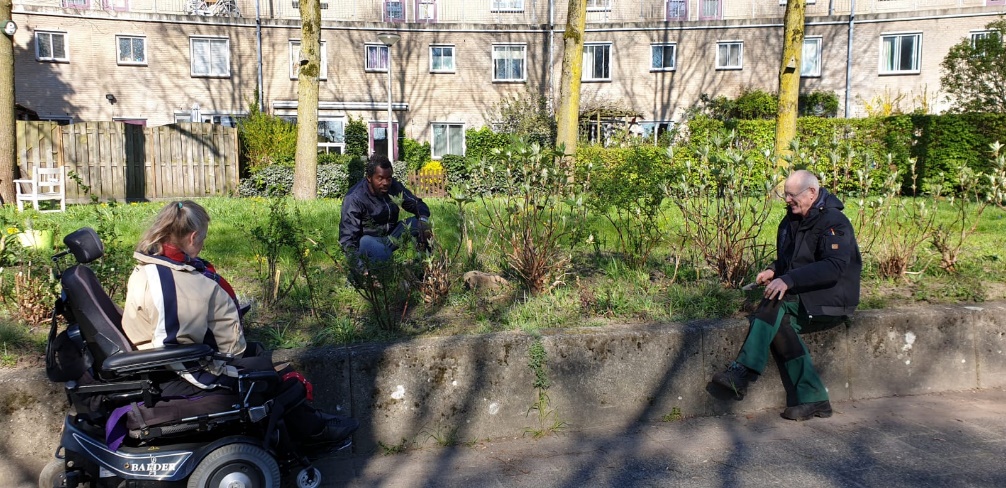 Om samen in de tuin te werken, elkaar te ontmoeten of om dingen te organiseren in de tuin.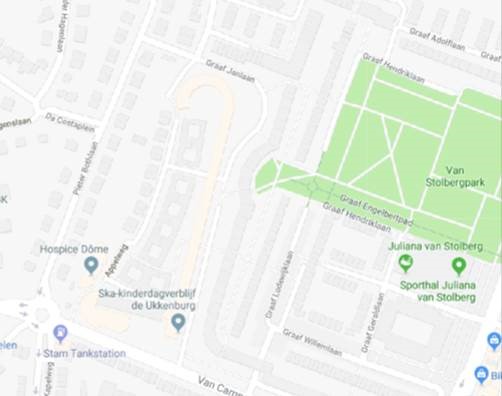                           			De buurttuin ligt vlak bij het Graaf Engelbertpad                                                          Contactpersoon: Gerda van Deelen                 g.vandeelen@solcon.nl                                               Elke woensdagavond werken buurtbewoners in                                                                            de tuin met hulp van 033Groen wijktuinmanHelp mee of kom een praatje maken in de tuin op:	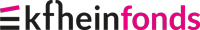 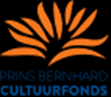 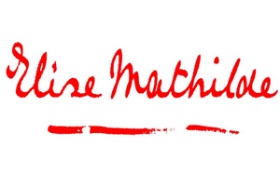 Cultuurfonds Utrecht Woensdag 18 sept  10:00 – 12:00 uur        met tuinman 033GROEN              Woensdag 25 sept  10:00 – 12:00 uur             Woensdag 02 okt    10:00 – 12:00 uur     met tuinman 033GROEN                            Woensdag 09 okt    10:00 – 12:00 uur		Woensdag 18 okt    10:00 – 12:00 uur met tuinman 033GROEN      Woensdag 23 okt    10:00 – 12.00 uur                            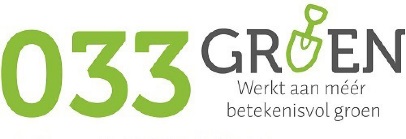 Woensdag 30 okt 2019	10:00 – 12.00 uur met tuinman 033GROEN      Woensdag  06 nov 2019	10:00 – 12.00 uurWoensdag  13 nov 2019	10:00 – 12.00 uur met tuinman 033GROEN      Woensdag  06 nov 2019	10:00 – 12.00 uurWoensdag  13 nov 2019	10:00 – 12.00 uur met tuinman 033GROEN      